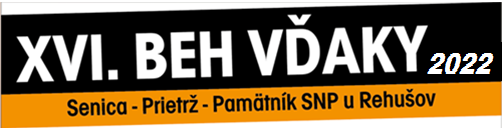 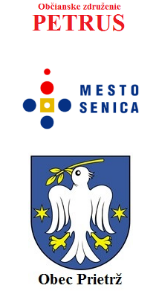 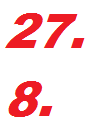 15:15  Štart - Beh zdravia – všetci milovníci rekreačného behu 2700 m od 16 rokovKategórie pre hlavný závod 11,1 km (štart štadión FK Senica)→Prezentácia: DETSKÉ kategórie od 12:00 v Prietrži, pri pamätníku SNP pri Rehúšov, najneskôr 20 min. Prezentácia: DETSKÉ kategórie od 12:00 v Prietrži, pri pamätníku SNP pri Rehúšov, najneskôr 20 min. Prezentácia: DETSKÉ kategórie od 12:00 v Prietrži, pri pamätníku SNP pri Rehúšov, najneskôr 20 min. Prezentácia: DETSKÉ kategórie od 12:00 v Prietrži, pri pamätníku SNP pri Rehúšov, najneskôr 20 min. Prezentácia: DETSKÉ kategórie od 12:00 v Prietrži, pri pamätníku SNP pri Rehúšov, najneskôr 20 min. Prezentácia: DETSKÉ kategórie od 12:00 v Prietrži, pri pamätníku SNP pri Rehúšov, najneskôr 20 min. Prezentácia: DETSKÉ kategórie od 12:00 v Prietrži, pri pamätníku SNP pri Rehúšov, najneskôr 20 min. Prezentácia: DETSKÉ kategórie od 12:00 v Prietrži, pri pamätníku SNP pri Rehúšov, najneskôr 20 min. Prezentácia: DETSKÉ kategórie od 12:00 v Prietrži, pri pamätníku SNP pri Rehúšov, najneskôr 20 min. Prezentácia: DETSKÉ kategórie od 12:00 v Prietrži, pri pamätníku SNP pri Rehúšov, najneskôr 20 min. Prezentácia: DETSKÉ kategórie od 12:00 v Prietrži, pri pamätníku SNP pri Rehúšov, najneskôr 20 min. pred štartom svojej kategórie. DOSPELÍ od 14:00 - 15:00  na štadióne FK Senicapred štartom svojej kategórie. DOSPELÍ od 14:00 - 15:00  na štadióne FK Senicapred štartom svojej kategórie. DOSPELÍ od 14:00 - 15:00  na štadióne FK Senicapred štartom svojej kategórie. DOSPELÍ od 14:00 - 15:00  na štadióne FK Senicapred štartom svojej kategórie. DOSPELÍ od 14:00 - 15:00  na štadióne FK Senicapred štartom svojej kategórie. DOSPELÍ od 14:00 - 15:00  na štadióne FK Senicapred štartom svojej kategórie. DOSPELÍ od 14:00 - 15:00  na štadióne FK Senicapred štartom svojej kategórie. DOSPELÍ od 14:00 - 15:00  na štadióne FK Senicapred štartom svojej kategórie. DOSPELÍ od 14:00 - 15:00  na štadióne FK Senica→Trať:  DETSKÉ kategórie - asfaltová cesta pri pamätníku SNP, DOSPELÍ - 11,1 km, asfaltová cesta, Trať:  DETSKÉ kategórie - asfaltová cesta pri pamätníku SNP, DOSPELÍ - 11,1 km, asfaltová cesta, Trať:  DETSKÉ kategórie - asfaltová cesta pri pamätníku SNP, DOSPELÍ - 11,1 km, asfaltová cesta, Trať:  DETSKÉ kategórie - asfaltová cesta pri pamätníku SNP, DOSPELÍ - 11,1 km, asfaltová cesta, Trať:  DETSKÉ kategórie - asfaltová cesta pri pamätníku SNP, DOSPELÍ - 11,1 km, asfaltová cesta, Trať:  DETSKÉ kategórie - asfaltová cesta pri pamätníku SNP, DOSPELÍ - 11,1 km, asfaltová cesta, Trať:  DETSKÉ kategórie - asfaltová cesta pri pamätníku SNP, DOSPELÍ - 11,1 km, asfaltová cesta, Trať:  DETSKÉ kategórie - asfaltová cesta pri pamätníku SNP, DOSPELÍ - 11,1 km, asfaltová cesta, Trať:  DETSKÉ kategórie - asfaltová cesta pri pamätníku SNP, DOSPELÍ - 11,1 km, asfaltová cesta, Trať:  DETSKÉ kategórie - asfaltová cesta pri pamätníku SNP, DOSPELÍ - 11,1 km, asfaltová cesta, Trať:  DETSKÉ kategórie - asfaltová cesta pri pamätníku SNP, DOSPELÍ - 11,1 km, asfaltová cesta, kopcovitý terén s prevýšením cca 300 m, štart pred štadiónom FK Senica, cieľ pri pamätníku SNP kopcovitý terén s prevýšením cca 300 m, štart pred štadiónom FK Senica, cieľ pri pamätníku SNP kopcovitý terén s prevýšením cca 300 m, štart pred štadiónom FK Senica, cieľ pri pamätníku SNP kopcovitý terén s prevýšením cca 300 m, štart pred štadiónom FK Senica, cieľ pri pamätníku SNP kopcovitý terén s prevýšením cca 300 m, štart pred štadiónom FK Senica, cieľ pri pamätníku SNP kopcovitý terén s prevýšením cca 300 m, štart pred štadiónom FK Senica, cieľ pri pamätníku SNP kopcovitý terén s prevýšením cca 300 m, štart pred štadiónom FK Senica, cieľ pri pamätníku SNP kopcovitý terén s prevýšením cca 300 m, štart pred štadiónom FK Senica, cieľ pri pamätníku SNP kopcovitý terén s prevýšením cca 300 m, štart pred štadiónom FK Senica, cieľ pri pamätníku SNP kopcovitý terén s prevýšením cca 300 m, štart pred štadiónom FK Senica, cieľ pri pamätníku SNP kopcovitý terén s prevýšením cca 300 m, štart pred štadiónom FK Senica, cieľ pri pamätníku SNP →Štartovné: 5 EUR/130 Kč, deti a JUNDOR neplatiaŠtartovné: 5 EUR/130 Kč, deti a JUNDOR neplatiaŠtartovné: 5 EUR/130 Kč, deti a JUNDOR neplatiaŠtartovné: 5 EUR/130 Kč, deti a JUNDOR neplatiaŠtartovné: 5 EUR/130 Kč, deti a JUNDOR neplatiaŠtartovné: 5 EUR/130 Kč, deti a JUNDOR neplatia→Občerstvenie: po pretekoch: guláš, pivo, kofolaObčerstvenie: po pretekoch: guláš, pivo, kofolaObčerstvenie: po pretekoch: guláš, pivo, kofolaObčerstvenie: po pretekoch: guláš, pivo, kofolaObčerstvenie: po pretekoch: guláš, pivo, kofolaObčerstvenie: po pretekoch: guláš, pivo, kofola→Ceny:  víťazi v detských kategóriách medaila a vecná cena, každé štartujúce dieťa pamätná medailaCeny:  víťazi v detských kategóriách medaila a vecná cena, každé štartujúce dieťa pamätná medailaCeny:  víťazi v detských kategóriách medaila a vecná cena, každé štartujúce dieťa pamätná medailaCeny:  víťazi v detských kategóriách medaila a vecná cena, každé štartujúce dieťa pamätná medailaCeny:  víťazi v detských kategóriách medaila a vecná cena, každé štartujúce dieťa pamätná medailaCeny:  víťazi v detských kategóriách medaila a vecná cena, každé štartujúce dieťa pamätná medailaCeny:  víťazi v detských kategóriách medaila a vecná cena, každé štartujúce dieťa pamätná medailaCeny:  víťazi v detských kategóriách medaila a vecná cena, každé štartujúce dieťa pamätná medailaCeny:  víťazi v detských kategóriách medaila a vecná cena, každé štartujúce dieťa pamätná medailaCeny:  víťazi v detských kategóriách medaila a vecná cena, každé štartujúce dieťa pamätná medailaCeny:  víťazi v detských kategóriách medaila a vecná cena, každé štartujúce dieťa pamätná medailaDospelí - víťazi všetkých kategórií pohár, víťazi v kategórii Muži a Ženy bez rozdielu vekuDospelí - víťazi všetkých kategórií pohár, víťazi v kategórii Muži a Ženy bez rozdielu vekuDospelí - víťazi všetkých kategórií pohár, víťazi v kategórii Muži a Ženy bez rozdielu vekuDospelí - víťazi všetkých kategórií pohár, víťazi v kategórii Muži a Ženy bez rozdielu vekuDospelí - víťazi všetkých kategórií pohár, víťazi v kategórii Muži a Ženy bez rozdielu vekuDospelí - víťazi všetkých kategórií pohár, víťazi v kategórii Muži a Ženy bez rozdielu vekuDospelí - víťazi všetkých kategórií pohár, víťazi v kategórii Muži a Ženy bez rozdielu vekuDospelí - víťazi všetkých kategórií pohár, víťazi v kategórii Muži a Ženy bez rozdielu vekuDospelí - víťazi všetkých kategórií pohár, víťazi v kategórii Muži a Ženy bez rozdielu vekuDospelí - víťazi všetkých kategórií pohár, víťazi v kategórii Muži a Ženy bez rozdielu vekuDospelí - víťazi všetkých kategórií pohár, víťazi v kategórii Muži a Ženy bez rozdielu vekufinančné ceny - 1. miesto 50 EUR, 2. miesto 40 EUR, 3. miesto 30 EURfinančné ceny - 1. miesto 50 EUR, 2. miesto 40 EUR, 3. miesto 30 EURfinančné ceny - 1. miesto 50 EUR, 2. miesto 40 EUR, 3. miesto 30 EURfinančné ceny - 1. miesto 50 EUR, 2. miesto 40 EUR, 3. miesto 30 EURfinančné ceny - 1. miesto 50 EUR, 2. miesto 40 EUR, 3. miesto 30 EURfinančné ceny - 1. miesto 50 EUR, 2. miesto 40 EUR, 3. miesto 30 EUR→Cena starostky obce Prietrž: pre najrýchlejšieho Prietržana (srdcom Prietržan, alebo trvale bytom)Cena starostky obce Prietrž: pre najrýchlejšieho Prietržana (srdcom Prietržan, alebo trvale bytom)Cena starostky obce Prietrž: pre najrýchlejšieho Prietržana (srdcom Prietržan, alebo trvale bytom)Cena starostky obce Prietrž: pre najrýchlejšieho Prietržana (srdcom Prietržan, alebo trvale bytom)Cena starostky obce Prietrž: pre najrýchlejšieho Prietržana (srdcom Prietržan, alebo trvale bytom)Cena starostky obce Prietrž: pre najrýchlejšieho Prietržana (srdcom Prietržan, alebo trvale bytom)Cena starostky obce Prietrž: pre najrýchlejšieho Prietržana (srdcom Prietržan, alebo trvale bytom)Cena starostky obce Prietrž: pre najrýchlejšieho Prietržana (srdcom Prietržan, alebo trvale bytom)Cena starostky obce Prietrž: pre najrýchlejšieho Prietržana (srdcom Prietržan, alebo trvale bytom)Cena starostky obce Prietrž: pre najrýchlejšieho Prietržana (srdcom Prietržan, alebo trvale bytom)Cena starostky obce Prietrž: pre najrýchlejšieho Prietržana (srdcom Prietržan, alebo trvale bytom)→Traťový rekord:  za prekonanie traťového rekordu mužov a žien 70 EURTraťový rekord:  za prekonanie traťového rekordu mužov a žien 70 EURTraťový rekord:  za prekonanie traťového rekordu mužov a žien 70 EURTraťový rekord:  za prekonanie traťového rekordu mužov a žien 70 EURTraťový rekord:  za prekonanie traťového rekordu mužov a žien 70 EURTraťový rekord:  za prekonanie traťového rekordu mužov a žien 70 EURTraťový rekord:  za prekonanie traťového rekordu mužov a žien 70 EURTraťový rekord:  za prekonanie traťového rekordu mužov a žien 70 EURTraťový rekord:  za prekonanie traťového rekordu mužov a žien 70 EUR→Tombola: vecná cena pre vyžrebovaných pretekárov, ktorí dobehli do cieľaTombola: vecná cena pre vyžrebovaných pretekárov, ktorí dobehli do cieľaTombola: vecná cena pre vyžrebovaných pretekárov, ktorí dobehli do cieľaTombola: vecná cena pre vyžrebovaných pretekárov, ktorí dobehli do cieľaTombola: vecná cena pre vyžrebovaných pretekárov, ktorí dobehli do cieľaTombola: vecná cena pre vyžrebovaných pretekárov, ktorí dobehli do cieľaTombola: vecná cena pre vyžrebovaných pretekárov, ktorí dobehli do cieľaTombola: vecná cena pre vyžrebovaných pretekárov, ktorí dobehli do cieľaTombola: vecná cena pre vyžrebovaných pretekárov, ktorí dobehli do cieľa→Šatne: muži a ženy na štadióne FK Senica, osobné veci budú prevezené autobusom do cieľa Šatne: muži a ženy na štadióne FK Senica, osobné veci budú prevezené autobusom do cieľa Šatne: muži a ženy na štadióne FK Senica, osobné veci budú prevezené autobusom do cieľa Šatne: muži a ženy na štadióne FK Senica, osobné veci budú prevezené autobusom do cieľa Šatne: muži a ženy na štadióne FK Senica, osobné veci budú prevezené autobusom do cieľa Šatne: muži a ženy na štadióne FK Senica, osobné veci budú prevezené autobusom do cieľa Šatne: muži a ženy na štadióne FK Senica, osobné veci budú prevezené autobusom do cieľa Šatne: muži a ženy na štadióne FK Senica, osobné veci budú prevezené autobusom do cieľa Šatne: muži a ženy na štadióne FK Senica, osobné veci budú prevezené autobusom do cieľa Šatne: muži a ženy na štadióne FK Senica, osobné veci budú prevezené autobusom do cieľa Šatne: muži a ženy na štadióne FK Senica, osobné veci budú prevezené autobusom do cieľa !!! Usporiadatelia neručia za osobné veci !!!!!! Usporiadatelia neručia za osobné veci !!!!!! Usporiadatelia neručia za osobné veci !!!!!! Usporiadatelia neručia za osobné veci !!!!!! Usporiadatelia neručia za osobné veci !!!!!! Usporiadatelia neručia za osobné veci !!!Kategórie a časový program mládežníckych súťaží:Kategórie a časový program mládežníckych súťaží:Kategórie a časový program mládežníckych súťaží:Kategórie a časový program mládežníckych súťaží:Kategórie a časový program mládežníckych súťaží:Kategórie a časový program mládežníckych súťaží:Kategórie a časový program mládežníckych súťaží:ŠtartŠtartKategóriaŠtartKategóriaRočníkDlžka trateDlžka trate13:0013:00Benjamínkovia - dievčatá13:10Benjamínkovia – chlapci 2019 a mladší70 m70 m13:1713:17Predškoláci - dievčatá13:25Predškoláci – chlapci 2017 – 2018100 m 100 m 13:3213:32Mladšia prípravka - dievčatá13:40Mladšia prípravka - chlapci2015 – 2016 200 m200 m13:4813:48Prípravka - dievčatá13:55Prípravka – chlapci 2013 – 2014300 m300 m14:0214:02Najmladšie žiačky14:10Najmladší žiaci 2011 – 2012 400 m400 m14:2014:20Mladšie žiačky14:30Mladší žiaci 2009 – 2010 600 m600 m14:4014:40Staršie žiačky14:50Starší žiaci2007 - 2008800 m 800 m 15:0015:00Dorastenky15:00Dorastenci2004– 20062700 m2700 m15:0015:00Juniorky15:00Juniori2003 - 20042700 m2700 mŠtartKategóriaRočníkDĺžka  trate15:30muži do 39 rokov1983 a mladší11,1 km15:30muži   40 – 49 rokov1973-198211,1 km15:30muži   50 – 59 rokov1963-197211,1 km15:30muži   60 – 64 rokov1958-196211,1 km15:30muži   65 - 691951-195711,1 km15:30muži 70 a viac rokov1952 a starší11,1 km15:30ženy do 34 rokov1988 a mladší11,1 km15:30ženy  35 - 44 rokov1978-198711,1 km15:30ženy  45 - 54 rokov1968-197711,1 km15:30ženy 55 a viac rokov1967 a starší11,1 kmPreteky sa konajú podľa pravidiel MSBP 2021 a tohto rozpisu. Vyhlásenie víťazov a odovzdanie cien bude ihneď po každej detskej kategórii. Vyhlásenie víťazov hlavných pretekov bude približne o 17,30  hod. UPOZORNENIE PRE PRETEKÁROV:Každý pretekár zodpovedá za svoj zdravotný stav, za deti zodpovedajú zákonní zástupcovia. Organizátor si vyhradzuje právo podujatie NEZORGANIZOVAŤ v prípade, ak mu to v deň podujatia neumožnia aktuálne platné protipandemické opatrenia vydané RÚVZ SR.riaditeľ preteku: Dr. Milan Jablonický, 0907 706 193                                                                                            behvdaky.euPreteky sa konajú podľa pravidiel MSBP 2021 a tohto rozpisu. Vyhlásenie víťazov a odovzdanie cien bude ihneď po každej detskej kategórii. Vyhlásenie víťazov hlavných pretekov bude približne o 17,30  hod. UPOZORNENIE PRE PRETEKÁROV:Každý pretekár zodpovedá za svoj zdravotný stav, za deti zodpovedajú zákonní zástupcovia. Organizátor si vyhradzuje právo podujatie NEZORGANIZOVAŤ v prípade, ak mu to v deň podujatia neumožnia aktuálne platné protipandemické opatrenia vydané RÚVZ SR.riaditeľ preteku: Dr. Milan Jablonický, 0907 706 193                                                                                            behvdaky.euPreteky sa konajú podľa pravidiel MSBP 2021 a tohto rozpisu. Vyhlásenie víťazov a odovzdanie cien bude ihneď po každej detskej kategórii. Vyhlásenie víťazov hlavných pretekov bude približne o 17,30  hod. UPOZORNENIE PRE PRETEKÁROV:Každý pretekár zodpovedá za svoj zdravotný stav, za deti zodpovedajú zákonní zástupcovia. Organizátor si vyhradzuje právo podujatie NEZORGANIZOVAŤ v prípade, ak mu to v deň podujatia neumožnia aktuálne platné protipandemické opatrenia vydané RÚVZ SR.riaditeľ preteku: Dr. Milan Jablonický, 0907 706 193                                                                                            behvdaky.euPreteky sa konajú podľa pravidiel MSBP 2021 a tohto rozpisu. Vyhlásenie víťazov a odovzdanie cien bude ihneď po každej detskej kategórii. Vyhlásenie víťazov hlavných pretekov bude približne o 17,30  hod. UPOZORNENIE PRE PRETEKÁROV:Každý pretekár zodpovedá za svoj zdravotný stav, za deti zodpovedajú zákonní zástupcovia. Organizátor si vyhradzuje právo podujatie NEZORGANIZOVAŤ v prípade, ak mu to v deň podujatia neumožnia aktuálne platné protipandemické opatrenia vydané RÚVZ SR.riaditeľ preteku: Dr. Milan Jablonický, 0907 706 193                                                                                            behvdaky.euPreteky sa konajú podľa pravidiel MSBP 2021 a tohto rozpisu. Vyhlásenie víťazov a odovzdanie cien bude ihneď po každej detskej kategórii. Vyhlásenie víťazov hlavných pretekov bude približne o 17,30  hod. UPOZORNENIE PRE PRETEKÁROV:Každý pretekár zodpovedá za svoj zdravotný stav, za deti zodpovedajú zákonní zástupcovia. Organizátor si vyhradzuje právo podujatie NEZORGANIZOVAŤ v prípade, ak mu to v deň podujatia neumožnia aktuálne platné protipandemické opatrenia vydané RÚVZ SR.riaditeľ preteku: Dr. Milan Jablonický, 0907 706 193                                                                                            behvdaky.eu